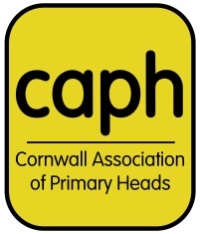 		MODEL POLICY
------------------------- School/AcademyPolicy for the Support of Pupils with Medical and Mental Health NeedsThe [School/Academy] recognises that it has a responsibility to support pupils with medical and mental health needs. 

Medical Needs The [School/Academy] follows the Department for Education’s guidance on managing medicines in schools and early years settings:-(https://www.gov.uk/government/uploads/system/uploads/attachment_data/file/484418/supporting-pupils-at-school-with-medical-conditions.pdf)Responsible Person[Name] is responsible for ensuring that the arrangements below are effectively implemented and maintained.Medicine in [School/Academy]Medicines will only be administered at [School/Academy] when it would be detrimental to a student’s health not to do so.  The [School/Academy] will store and dispense medication to students as long as:-It is prescription medication which has been prescribed by a medical practitioner with written instructions for its use; orIt is non-prescription medication which has been supplied by the parent/guardian with written instructions for its use; andWritten parental consent has been given.The [School/Academy] does not keep or dispense any other medication [other than salbutamol for use with the emergency asthma kit (see below)].Medication brought into [School/Academy] must be clearly labelled with the student’s name, dosage, method of administration and be in-date.Medication will be available to identified students at all times of the [School/Academy] day.Self-Management of Medication[delete as appropriate][In certain circumstances the [School/Academy] will allow students to manage their own medication.  In each case this will be discussed with the parent/guardian and appropriate health professionals - and an assessment of risk will be completed.The assessment of risk will include an evaluation of the risk to the student and others through inappropriate use of the medication, loss of the medication or failure to take the medication]Or[This [School/Academy] does not allow students to carry or manage their own medication.][Emergency Asthma KitsThis [School/Academy]’s procedures for managing the use of the emergency asthma kit is based on Department of Health guidance:-https://www.gov.uk/government/uploads/system/uploads/attachment_data/file/350640/guidance_on_use_of_emergency_inhalers_in_schools_September_2014__3_.pdfStaff authorised to dispense this medication have read the above guidance and have been given instruction in the recognition of the symptoms of an asthma attack and the appropriate procedures to follow.The emergency inhaler contains Salbutamol and will only be available to students who have beendiagnosed with asthma and prescribed an inhaler ORprescribed an inhaler as reliever medication.  In addition parental consent must be obtained for use of the emergency inhaler.The [School/Academy] keeps a register of students who have been diagnosed with asthma or prescribed a reliever inhaler.The emergency asthma kit will be stored and managed in the same way as any other prescription medication following the procedures above.]Storage of MedicineMedicines will be securely stored in [Location].All medicines must be signed in in the Medicines Log.Any medicine given out or administered must be recorded in the Medicines Log.Medicines can only be given out by [list names]Facilities for Medical ProceduresA room has been provided for medications and medical treatments to be administered [detail location of room].TrainingThe responsible person will ensure that sufficient staff are suitably trained in the administration of medication and support of students with medical needs.The responsible person will keep a record of all medical needs training.Sharing of InformationThe responsible person will ensure that relevant staff are made aware of any student’s medical condition.  This information will include, where appropriate:-Medical conditionSide effects of medicationSigns and symptomsModifications and allowancesEmergency actionsThe responsible person will also ensure that relevant information is shared with cover staff etc.Individual Healthcare PlansThe responsible person will work with (or identify an appropriate member of staff to work with) healthcare professionals and parent/carers to establish an effective healthcare plans where appropriate.Healthcare plans will be reviewed if there is reason to suspect that the plan is no longer appropriate and at least annually.  A healthcare plan review can be initiated by the [School/Academy], healthcare professional or the parents/carers.The needs of children with specific medical conditions which require specialist and intimate care as well as adjustments to the fabric of the building are covered by the  [School/Academy]’s Disability Access Plan, the Intimate Care Policy and within Individual Health Care Plans as they are specific to the needs of the individual child.Risk AssessmentIn addition to the healthcare plan the [School/Academy] will carry out individual risk assessments for any student where the student’s medical needs introduce new risks to an activity or increase existing risks.  This will include (but may not be limited to) individual risk assessments for off-site activities, sporting activities and practical lessons.Risk assessment for off-site activities, in particular, will include consideration of:- Access to medication Appropriate storage of medicationStaff training in administration of medicationEmergency proceduresUnacceptable practiceTo prevent unacceptable practice the responsible person will ensure that:Students have access to their medication at all times during the [School/Academy] day or during educational activities off-site.Healthcare plans reflect the needs of the student and take into account the views of parents/carers and advice of healthcare professionalsEvery effort is made to ensure that students with medical needs are able to stay in [School/Academy] for normal [School/Academy] activities (including lunch) unless there is a specific reason detailed in their healthcare plan not to do so.If the student becomes ill; ensure that he/she is accompanied to the [School/Academy] office/medical room by an appropriate person.Students with medical needs are not penalised in their attendance record if their absences are related to their medical condition, hospital appointments, etc.Toilet, food and drink breaks are provided where necessary in order to manage a student’s medical condition.Arrangements for administering medication do not include the need for parent/carers to attend [School/Academy].Every effort is made to ensure that students with medical needs are able to take part in every aspect of [School/Academy] life including off-site activities, sporting events and practical lessons.ComplaintsParents/carers are encouraged to contact [name] if they are concerned or dissatisfied in any way with the support provided by the [School/Academy] for a student with medical needs.If concerns cannot be resolved in this manner; parents/carers can follow the [School/Academy]’s complaint procedure.Mental Health ConcernsXXXXXXXXXXX [School/Academy] uses guidance from:Public Health England and the Children and Young People’s Mental Health Coalition – Promoting children and young people’s emotional health and wellbeing – A whole school and college approach – March 2015  www.gov.uk/phe   Mental health and behaviour in schools – March 2016 www.gov.uk/government/publications/mental-health-and-behaviour-in-schools--2  Counselling in Schools: a blue print for the future –February 2016 www.gov.uk/government/publications/counselling-in-schools Future in mind - promoting, protecting and improving our children and young people’s mental health and wellbeing – October 2012www.gov.uk/government/uploads/system/uploads/attachment_data/file/414024/Childrens_Mental_Health.pdf NICE guidance on social and emotional wellbeing in primary education. -  September 2016https://pathways.nice.org.uk/pathways/social-and-emotional-wellbeing-for-children-and-young-people#path=view%3A/pathways/social-and-emotional-wellbeing-for-children-and-young-people/social-and-emotional-wellbeing-in-primary-education.xml&content=view-index(or any other relevant sources)to support this policy on mental health and wellbeing.The [School/Academy] is aware that there could be children with mental health issues within the [School/Academy] and families for whom mental health is a significant problem.Mental health and wellbeing is a term which covers a wide range of difficulties/situations faced by children and their families and include:Learning difficultiesEmotional traumaAutismAttachment DisorderAttention Deficit DisorderDepressionAnxietyBipolar DisorderObsessive Compulsive DisorderBereavement Speech and Language DifficultiesLow Self EsteemPoor resilienceGender Identity concernsFamily break downDomestic ViolenceAll these conditions and situations, and many more, have a devastating impact upon the overall wellbeing of children in school, either directly or indirectly and they also impact upon their educational success. The Department for Education recognises that schools have a key role to play in supporting children to have resilience and to be mentally healthy.  Schools have a duty to promote the wellbeing of children.XXXXXXXXXXXXXXXXX [School/Academy] recognises the eight key principles outlined in government advice in promoting good emotional health and wellbeing:Good leadership and management which sees this as a whole school issue and recognises its importance for both children and staffAn ethos and environment which promotes respect and values diversityCurriculum teaching and learning which promotes and supports resilience and social and emotional learningRecognition of the power of the student voice in influencing decisionsStaff development and training which supports personal wellbeing as well as that of childrenEffective identification and recognition of needTargeted and effective supportClose working with parents and carers At this [School/Academy] the following is in place to ensure that these principles underpin practice:Training: Identification Processes (outline the [School/Academy] procedures for identification of need)Interventions:Professional advicePersonal, Social, Health and Emotional Development	Other available resource links:	www.pshe-association.org.uk 	www.youngminds.org.uk 	www.cornwallhealthyschools.org.uk (add additional curriculum resources links which your [school/academy] uses) Evaluation:The effectiveness of this policy is monitored by (add named person/governor) to ensure that it:Continues to effectively meet the needs of the children, staff and wider stakeholders of the [School/Academy]Responds to any issues that have arisen which may impact upon the ability of the [School/Academy] to follow the principles of the policyMeets the needs of legislation and it changes and requires amendments to policy and proceduresMeets the very particular needs of children and staff joining the school whose condition requires them to be recognised within the parameters of this policy.This policy is reviewed annually by the governors to ensure that it is meets the needs of the [School/Academy].  Staff memberTrainingDateStrategyDelivered byProfessionalServiceCurriculum resources used to support PHSED